PRIVACYSTATEMENT Marleen Verlaan eigenaar van Schakel Praktijk voor Psyhotherapie en SysteemtherapieMarleen Verlaan, eigenaar van Schakel Praktijk voor Psychotherapie en Systeemtherapie, gevestigd te Den Haag en ingeschreven bij de Kamer van Koophandel onder nummer 54745330, hecht belang aan de bescherming van persoonsgegevens. Dit privacystatement legt uit hoe Marleen Verlaan met informatie over een geïdentificeerde of identificeerbare natuurlijke persoon omgaat, zoals bedoeld in de Algemene verordening gegevensbescherming (Avg). ToepassingDit privacystatement is van toepassing op de volgende categorieën natuurlijke personen van wie Marleen Verlaan persoonsgegevens verwerkt: (potentiële) patiënten;bezoekers aan de praktijk van Marleen Verlaan bezoekers van www.schakel.eu deelnemers aan bijeenkomsten van Schakel Praktijk voor Psychotherapie en Systeemtherapiealle overige personen die met Marleen Verlaan contact opnemen of van wie Marleen Verlaan persoonsgegevens verwerkt, met uitzondering van haar medewerkers.Verwerking van persoonsgegevensMarleen Verlaan verwerkt persoonsgegevens die:een betrokkene zelf persoonlijk (tijdens een bespreking of bijeenkomst), telefonisch, of digitaal (via e-mail of webformulieren op de website) heeft verstrekt, zoals contactgegevens of andere persoonsgegevens;met toestemming van de betrokkene worden opgevraagd bij andere hulpverleners of verwijzers;door camerabeelden bij een bezoek aan het praktijkpand van Marleen Verlaan zijn vastgelegd. Het betreft dan video opnames van sessies. Dit gebeurt uitsluitend  voor opleidingsdoeleinden en uitsluitend met vooraf schriftelijke toestemming van de client. Video opnamen worden in beginsel na 60 dagen vernietigd. Client verstrekt tijdens e-health behandelingen. E-health vindt plaats via beveilgde kanalen. door camerabeelden bij een bezoek aan het praktijkpand van Marleen Verlaan zijn vastgelegd. De buitenzijde van de praktijk, bij de ingang worden camerabeelden gemaakt, om bij calamiteiten te weten wie zich in het gebouw bevinden en om te zorgen dat onbevoegden geen toegang krijgen tot de praktijk. Camerabeelden worden in beginsel na 7 dagen vernietigdBewaren van persoonsgegevensMarleen Verlaan  bewaart persoonsgegevens achter slot en grendel / in een afgesloten ruimte.Ze laat persoonsgegevens op papier of laptop niet  onbeheerd achter.Doeleinden verwerking Marleen Verlaan verwerkt persoonsgegevens voor de volgende doeleinden:het uitvoeren van een geneeskundige behandelovereenkomst en de declaratie voor verrichte werkzaamheden;het onderhouden van contact, door uitnodigingen voor bijeenkomsten en informatie waar een betrokkene zelf om heeft gevraagd; het bewaken van de toegang tot de praktijk en het beschermen van vertrouwelijke gegevens.
RechtsgrondMarleen Verlaan verwerkt persoonsgegevens op basis van één van de volgende rechtsgronden:toestemming van de betrokkene. Deze toestemming kan altijd weer worden ingetrokken, zonder dat dit afbreuk doet aan de rechtmatigheid van de verwerking op basis van de toestemming vóór de intrekking;uitvoering van -of met het oog op- het sluiten van een geneeskundige behandelovereenkomst, waaronder ook het declareren aan derden, zoals de zorgverzekeringsmaatschappij e.d.;een wettelijke verplichting, zoals bijvoorbeeld de verplichting om een medisch dossier bij te houden of het BSN te registreren;een gerechtvaardigd belang, zoals het gebruik van contactgegevens voor het uitnodigen voor een bijeenkomst.VerwerkersMarleen Verlaan kan voor het verwerken van persoonsgegevens dienstverleners (verwerkers) inschakelen die uitsluitend volgens instructies van Marleen Verlaan persoonsgegevens verwerken. Marleen Verlaan sluit met verwerkers een verwerkersovereenkomst die voldoet aan de eisen die de Algemene verordening gegevensbescherming (Avg) daaraan stelt. 
Huidige verwerkers zijn:
- stichting 1nP. Gallasplein 3 3221 AB Hellevoetsluis. 0900 5553000. secretariaat@1np.nl
- software Extenzo en extenzo direct verstrekt  door Datamedicare. Gallasplein 3-5 3221AB Hellevoetsluis. www.datamedicare.nl. 088-0301225 info@datamedicare.nl. Subverwerkers hierbij zijn: MOTIV ITC security (softwareontwikkeling en hosting), NetQ Healthcare (afname en rapportage rom), VANAD Enovation (beveiligd berichten uitwisselen), Karify (clientenportal en e-healthplatform), VECOZO (digitale communictaiepunt voor  partijen in ggz), DIS (aanlevering dbc gegevens door zorgaanbieders), ZorgTTP (pseudonimiseert gegevens tbv doorsturen naar DIS en SBG), stichting Benchmark GGZ (levert landelijk universele vergelijkingsinformatie)
- software zorgadmin verstrekt door Prosoftware. www.prosoftware.nl  info@prosoftware.nl 078-7112104. Tot aan juli 2018.
- Stichting Vrijgevestigde Rommen SVR. www.vrijgevestide.nl info@vrijgevestigde.nl 088-3450320Persoonsgegevens delen met derdenMarleen Verlaan deelt persoonsgegevens met derden, als dat in het kader van de behandeling (bijvoorbeeld een verwijzing) is aangewezen of voor het voldoen aan een wettelijke verplichting nodig is. Marleen Verlaan deelt geen persoonsgegevens met derden voor commerciële doeleinden, tenzij bijeenkomsten samen met een andere organisatie worden georganiseerd. In dat geval worden uitsluitend noodzakelijke contactgegevens gedeeld. Doorgifte buiten de EER Marleen Verlaan geeft in beginsel geen persoonsgegevens door aan landen buiten de Europese Economische Ruimte (EER). Bewaren van gegevensMarleen Verlaan bewaart persoonsgegevens niet langer dan nodig is. Marleen Verlaan hanteert in beginsel de volgende bewaartermijnen:medische gegevens: ten minste 15 jaar na het einde van de behandelovereenkomst; (financieel-)administratieve gegevens: 7 jaar na vastlegging van de gegevens; gegevens van medewerkers en zzp’ers, anders dan (financieel-)administratieve gegevens:        5 jaar na uitdiensttreding respectievelijk na het einde van de overeenkomst van opdracht; gegevens van sollicitanten: 6 maanden na afronding van de sollicitatieprocedure; bezoekers van de website: 5 jaar na het laatste bezoek aan de website, tenzij eerder bezwaar wordt gemaakt in welk geval tot vernietiging zal worden overgegaan.Wijzigingen privacystatementMarleen Verlaan kan dit privacystatement altijd wijzigen. Een actuele versie van het privacystatement wordt op de website van Marleen Verlaan gepubliceerd. Het is verstandig dit privacystatement regelmatig te raadplegen, zodat u bekend bent met eventuele wijzigingen.Rechten, vragen en klachtenU hebt het recht Marleen Verlaan te verzoeken persoonsgegevens in te zien, te rectificeren, te verwijderen, over te dragen, de verwerking te beperken en tegen de verwerking bezwaar te maken. Hierover kunt u contact opnemen met Marleen Verlaan door een e-mailbericht te sturen naar info@schakel.eu Ook bij vragen of klachten over de wijze waarop Marleen Verlaan persoonsgegevens verwerkt, kunt u contact opnemen met Marleen Verlaan door een e-mailbericht te sturen naar info@schakel.eu Een klacht trachten wij naar tevredenheid op te lossen. Mocht dat niet lukken, dan kunt u zich wenden tot de Autoriteit Persoonsgegevens (AP). 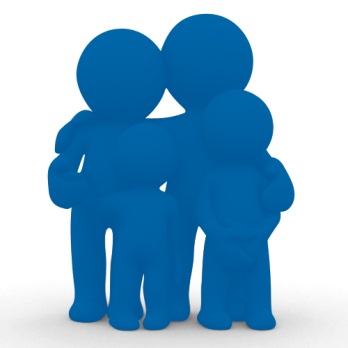 Schakel  Praktijk voor 
Psychotherapie en Systeemtherapie